АВТОНОМНАЯ   НЕКОММЕРЧЕСКАЯ   ОРГАНИЗАЦИЯПРОФЕССИОНАЛЬНОГО   ОБРАЗОВАНИЯЦЕНТР  ОБУЧЕНИЯ  «ПАРТНЕР»623534  Свердловская обл.                                                                                                                                                        ОГРН 1136600004518                                                                                                                                                                                                            г. Богданович,  ул. Октябрьская, 5                                                                                                                                          6633999461\ 663301001                                                                                                  тел.  (34376) 5-04-54                                                                                                                                               лицензия № 19065 от 07.10.2016г. www\\:avtopartner-2013.ru                                       __________________________________________                    e-mail: partner771@yandex.ruСВЕДЕНИЯо педагогических кадрах и укомплектованности штатовпо программам "Противопожарная профилактика"Директор Центра  обучения  "Партнер"                             А. Н. Колычева№п/пДолжность по штатному расписаниюФамилия, имя, отчествоГод рожденияОбразование: ВУЗ, ССУЗ, год окончания, специальность по дипломуПреподаваемый предмет, дисциплинаСтаж работы по преподаваемому предмету, дисциплинеПримечание1.Заместитель директора по учебной части, преподавательКолычев Борис Анатольевич1963Свердловское высшее военно-политическое танко-артиллерийское училище в 1984 году. Инженер бронетанковой техники, учитель1.Программа профессиональной переподготовки: "Специалист по противопожарной профилактике"2. программа повышения квалификации для лиц, на которых возложена трудовая функция по проведению противопожарного инструктажа3  годаДиплом о профессиональной переподготовке "Специалист по противопожарной профилактике"  № 0311359 от 14.09.2023г.Удостоверение о повышении квалификации преподавателяПК № 0283295 от 20.09.2022г.2.преподавательДеркачев Яков  Сергеевич1980Уральский институт государственной противопожарной службы МЧС России в 11.07.2006 году, пожарная безопасность.  г. Екатеринбург1.Программа профессиональной переподготовки: "Специалист по противопожарной профилактике"2. программа повышения квалификации для лиц, на которых возложена трудовая функция по проведению противопожарного инструктажа3 годаДиплом о профессиональной переподготовке "Преподаватель программ профессионального обучения" № 662409771790 от 30.03.2020г.Удостоверение о повышении квалификации "Основы педагогической деятельности", № 772409285665 от 21.08.2023г.3.ПреподавательКолычевМаксим Борисович1986Государственное образовательное учреждение высшего профессионального образования "Шадринский государственный педагогический институт" в 2010 году.Педагог профессионального обучения (автомобили и автомобильное хозяйство)1.Программа профессиональной переподготовки: "Специалист по противопожарной профилактике"2. программа повышения квалификации для лиц, на которых возложена трудовая функция по проведению противопожарного инструктажа3 годаДиплом о профессиональной переподготовке "Специалист по противопожарной профилактике" серия ДПП № 001741 от 15.11.2022г.Удостоверение о повышении квалификации "Преподаватель программ профессионального обучения"  ПК № 0283296 от 20.09.2022г.4.ПреподавательТырышкинКонстантинДмитриевич1996Государственное бюджетное профессиональное образовательное учреждение свердловской области "Уральский техникум "Рифей" в 2016 году, пожарный1.Программа профессиональной переподготовки: "Специалист по противопожарной профилактике"2. программа повышения квалификации для лиц, на которых возложена трудовая функция по проведению противопожарного инструктажа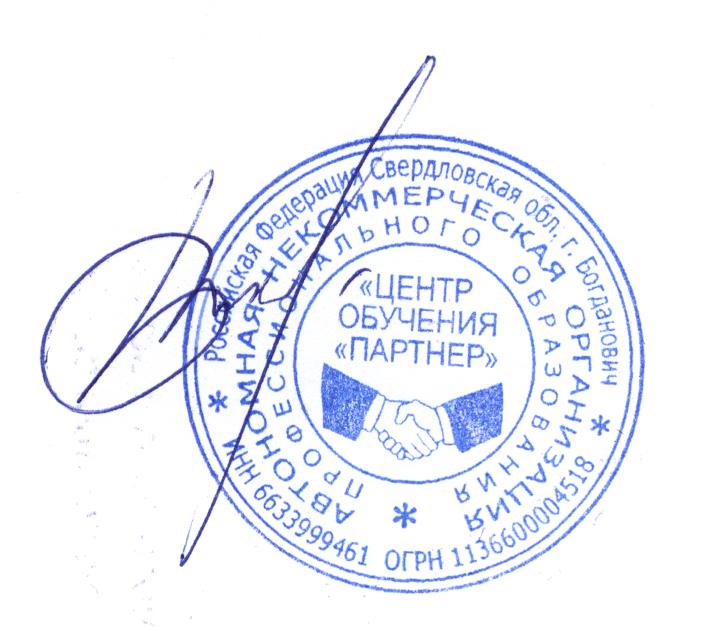 3 годаДиплом о профессиональной переподготовке "Преподаватель программ профессионального обучения" № 662414673571 от 26.12.2022г..